☆There is 構文を理解しよう!There is pencil on the desk.→疑問文：(訳　　　　　　　　　　)There are pencils on the desk.→疑問文：(訳　　　　　　　　　　)There is ～/There are～の意味は（～　　　　　　　　　　　）という意味になる。～の部分が単数であれば（　　　　　　）,複数形であれば（　　　　　　　）を用いる。また、疑問文をつくるときはbe動詞を前に出してIs there～/Are there～の形をつくる。次の前置詞の意味を調べよう！On:              By:             Under:              Near:                 There is ~. / Is there~? 構文☆空欄を埋めて、Pictureを完成させよう。Rule1. Model conversationを参考に、語群から単語を選んで、空欄に何が入っているか質問をしよう。Rule2. 同じ人には、一度しか質問することができません。Rule3. Picture が完成したら先生の元まで来てThere is~を使って答えを確認しよう。<Model conversation>A; Do you have picture A?B; Yes, I do.　　　/ No, I do not. →次の人へ回るA; Is there a bag under the desk?B; Yes, there is.    / No, there is not. →次の人へ回る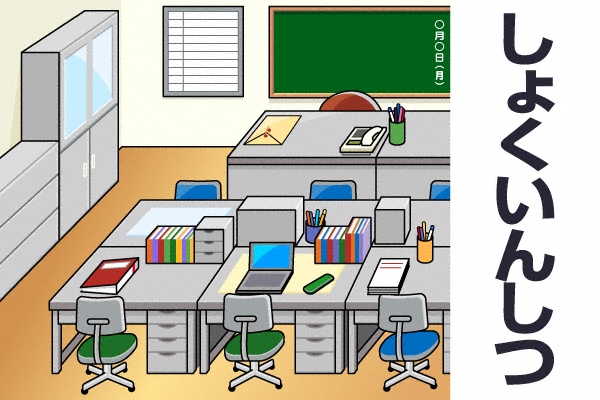 参照（http://www2.edu.ipa.go.jp/gz/f-ccc1/f-cuc1/f-cui1/f-cuj1.jpg）<語群>blackboard, pencil case, glass, bag, chair, books, vase, envelop, personal computer, electronic calculator, glasses case, file, telephone, cup, picture, pen stand, memo pad, I pad